Εθνικός ΎμνοςΣε γνωρίζω από την κόψητου σπαθιού την τρομερή,
σε γνωρίζω από την όψηπου με βιά μετράει τη γη.Απ' τα κόκαλα βγαλμένητων Ελλήνων τα ιερά,
και σαν πρώτα ανδρειωμένη,χαίρε, ω χαίρε, Ελευθεριά!                                 Διονύσιος Σολωμός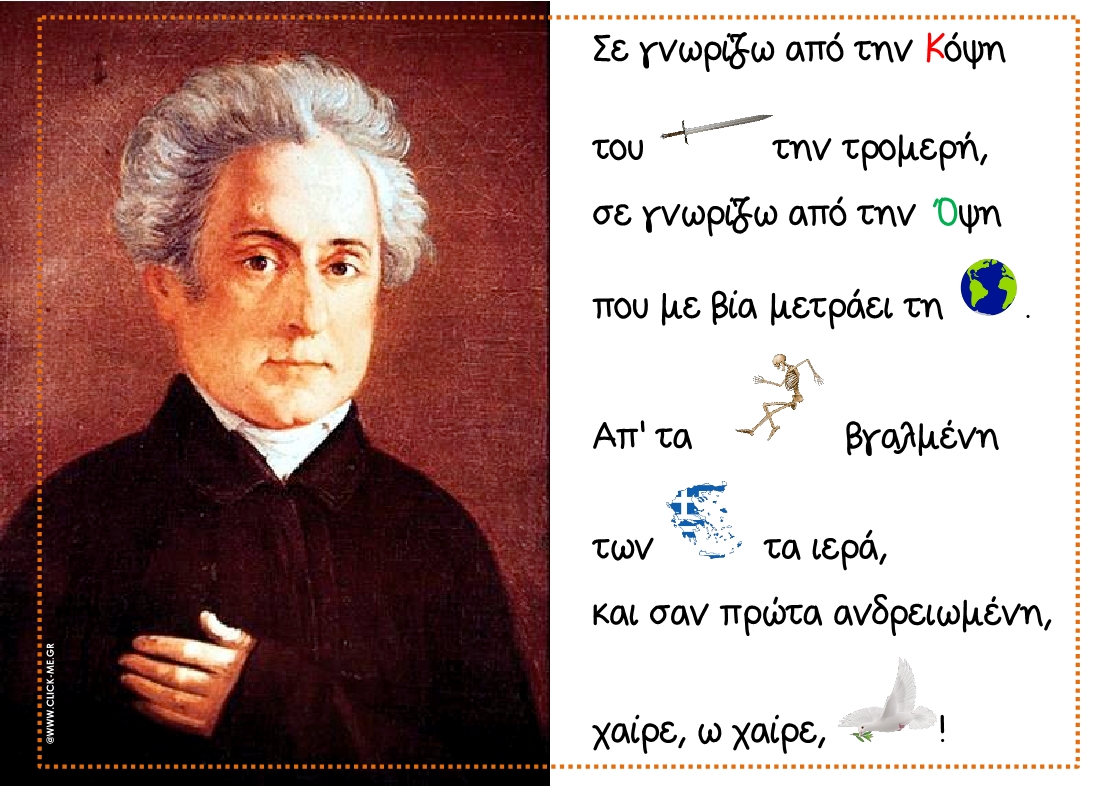 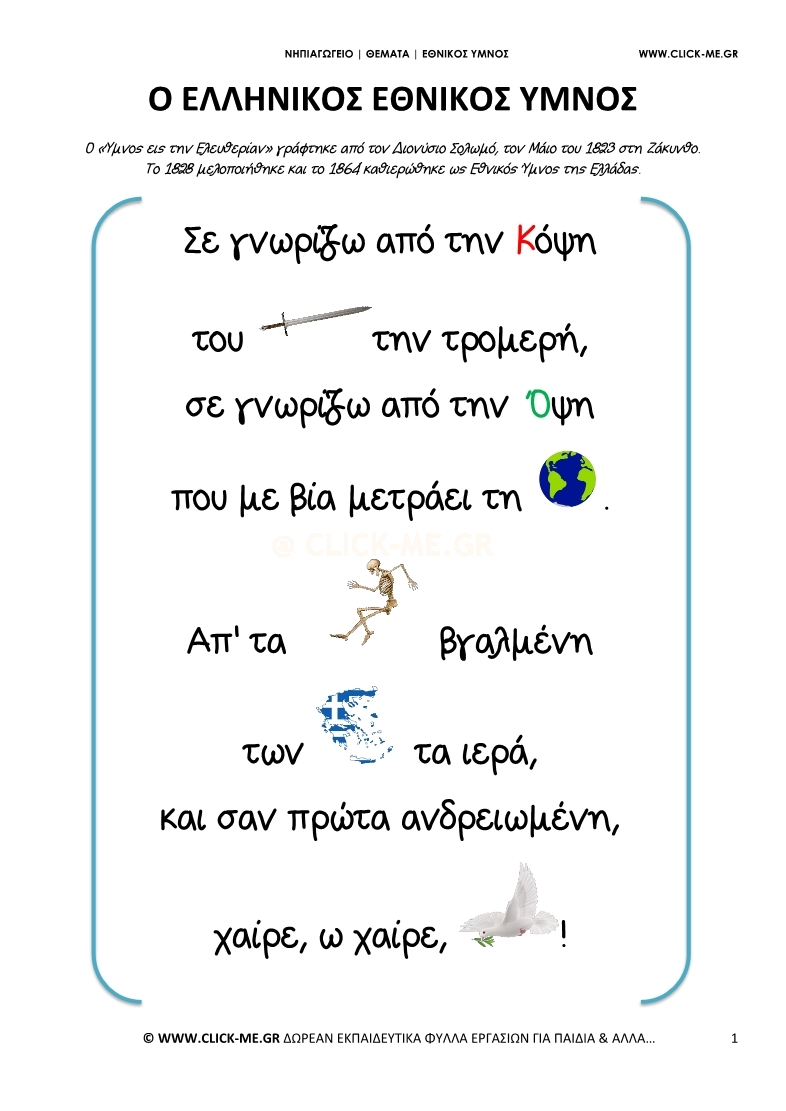 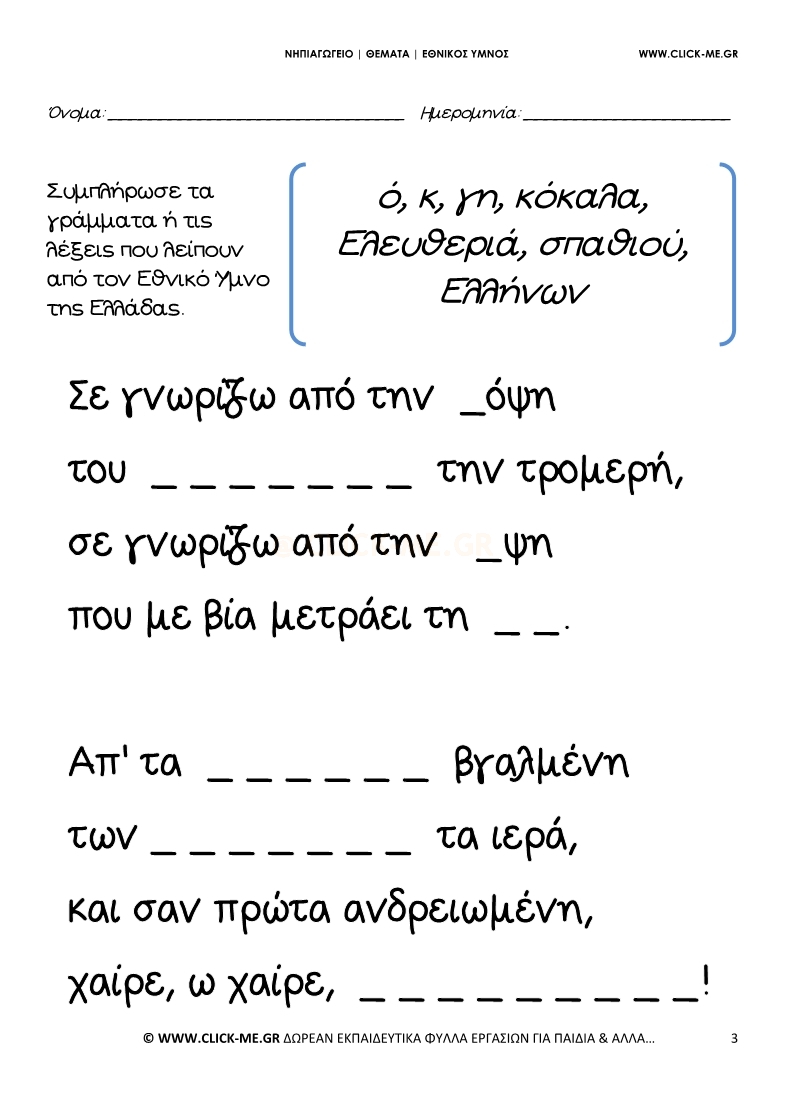 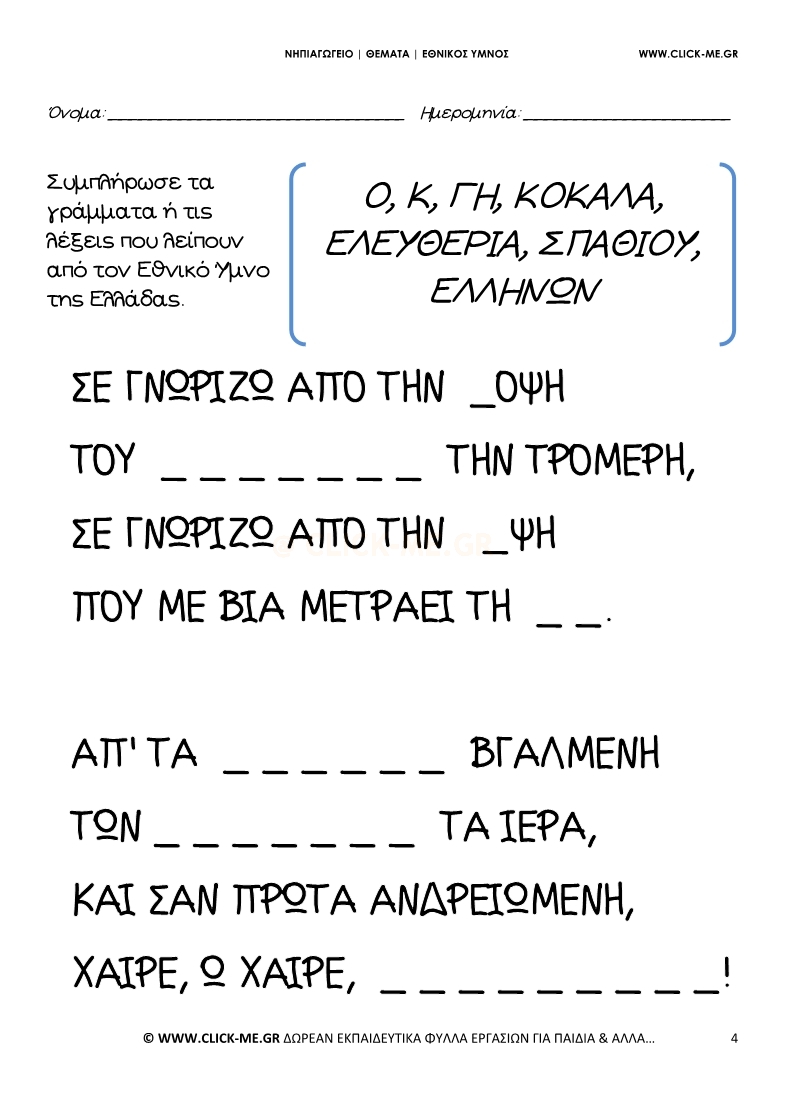 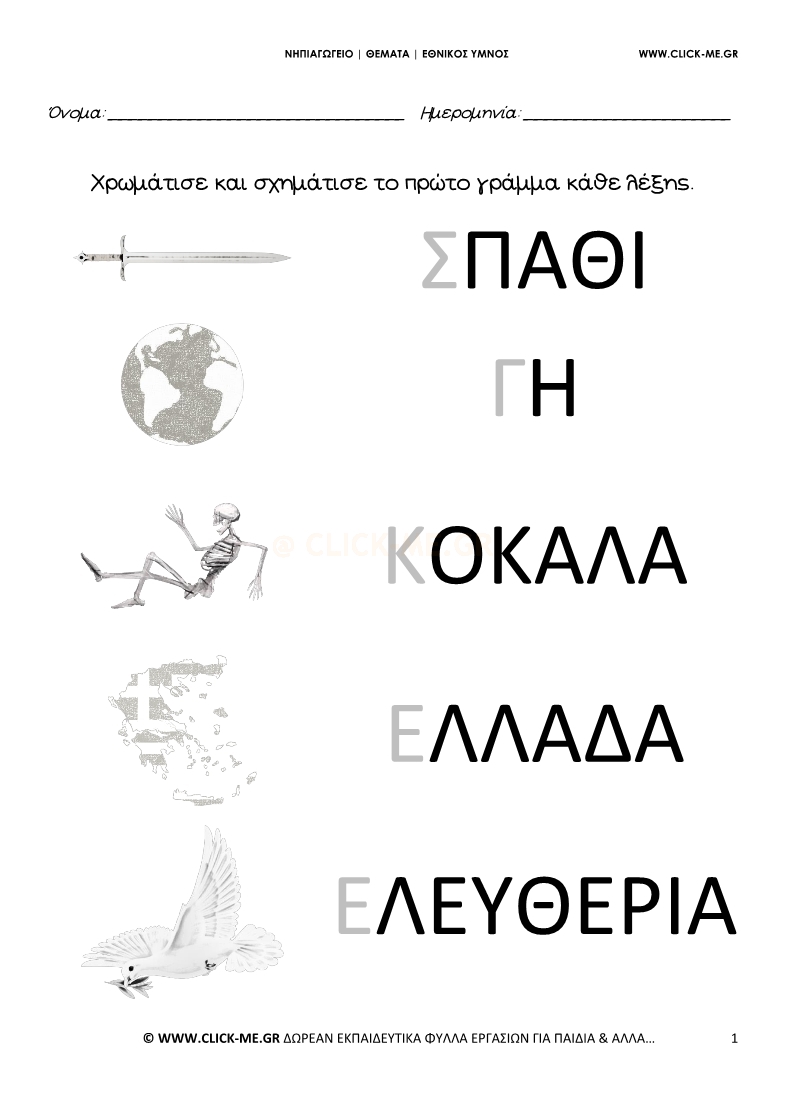 